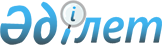 Атырау облысы әкімдігінің 2017 жылғы 5 мамырдағы № 100 "Атырау облысы Мемлекеттік сәулет-құрылыс бақылауы басқармасы" мемлекеттік мекемесі туралы ережені бекіту туралы" қаулысына толықтырулар енгізу туралыАтырау облысы әкімдігінің 2021 жылғы 27 желтоқсандағы № 294 қаулысы
      Қазақстан Республикасының 2001 жылғы 23 қаңтардағы "Қазақстан Республикасындағы жергілікті мемлекеттік басқару және өзін-өзі басқару туралы" Заңының 27, 37-баптарына, Қазақстан Республикасының 2011 жылғы 1 наурыздағы "Мемлекеттік мүлік туралы" Заңының 17-бабына сәйкес Атырау облысы әкімдігі ҚАУЛЫ ЕТЕДІ:
      1. Атырау облысы әкімдігінің 2017 жылғы 5 мамырдағы № 100 "Атырау облысы Мемлекеттік сәулет-құрылыс бақылауы басқармасы" мемлекеттік мекемесі туралы ережені бекіту туралы" қаулысына келесі толықтырулар енгізілсін:
      қосымшада:
      көрсетілген қаулымен бекітілген "Атырау облысы Мемлекеттік сәулет-құрылыс бақылауы басқармасы" мемлекеттік мекемесі туралы ережеде:
      15-тармақ келесі мазмұндағы 10) және 11) тармақшалармен толықтырылсын:
      "10) аттракциондардың, балалардың ойын алаңдарына арналған жабдықтың қауіпсіз пайдаланылуына мемлекеттік бақылауды жүзеге асырады;
      11) бұқаралық спортпен айналысуға арналған спорттық жабдықтың қауіпсіз пайдаланылуына мемлекеттік бақылауды жүзеге асырады.".
      2. "Атырау облысы Мемлекеттік сәулет-құрылыс бақылауы басқармасы" мемлекеттік мекемесі осы қаулыдан туындайтын шараларды алсын.
      3. Осы қаулының орындалуын бақылау Атырау облысы әкімінің орынбасары Қ.Ә.Бекеновке жүктелсін.
      4. Осы қаулы қол қойылған күнінен бастап күшіне енеді және ол алғашқы жарияланған күнінен бастап қолданысқа енгізіледі.
					© 2012. Қазақстан Республикасы Әділет министрлігінің «Қазақстан Республикасының Заңнама және құқықтық ақпарат институты» ШЖҚ РМК
				
      Облыс әкімі

М. Досмұхамбетов
